ф.и.о. педагог Билял Наталья ВладимировнаПрограмма «Оригами» 2 год обучения 26.10.2020Объединение «Оригами»Дата занятия: 26.10.2020Тема занятия: ФУСЭН» (водяная бомбочка)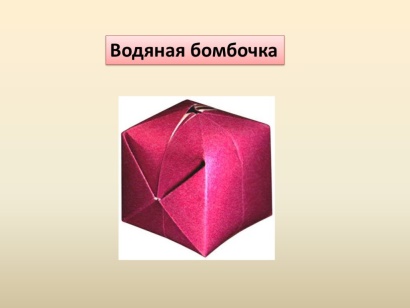 Задание: сделать ФУСЭНМатериалы: квадратный лист бумаги.Порядок выполнения: 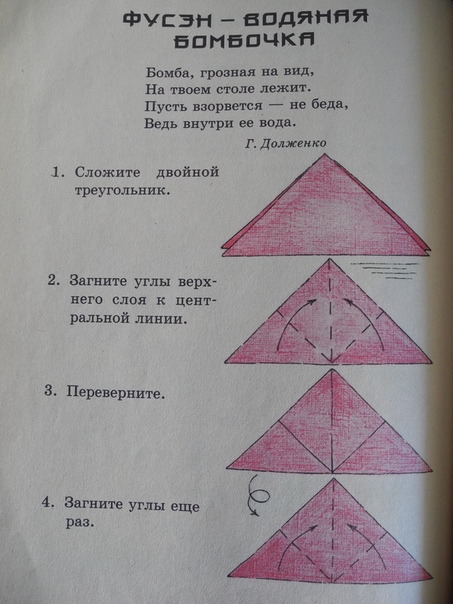 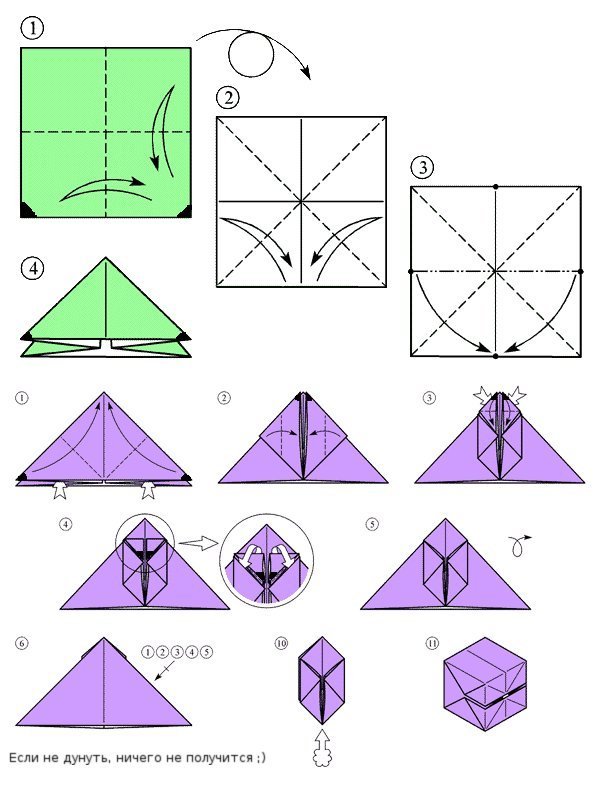 